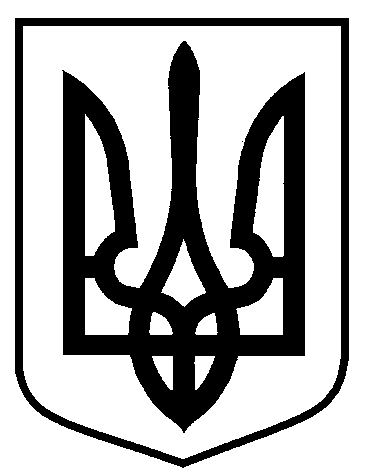 Сумська міська радаВиконавчий комітетРІШЕННЯ     від                     №З метою приведення у відповідність до чинного законодавства України, на підставі постанови Окружного адміністративного суду міста Києва                                    від 22.06.2016 № 826/2002/16 та ухвали Київського апеляційного адміністративного суду від 25.08.2016 № 826/2002/16, відповідно до законів України «Про рекламу», «Про дозвільну систему у сфері господарської діяльності», «Про адміністративні послуги», постанови Кабінету Міністрів України від 29.12.2003 №2067 «Про затвердження Типових правил розміщення зовнішньої реклами», керуючись статтею 40 Закону України «Про місцеве самоврядування в Україні», виконавчий комітет Сумської міської радиВИРІШИВ:Затвердити Правила розміщення зовнішньої реклами на території м. Суми (додаються).    Визнати такими, що втратили чинність, рішення виконавчого комітету Сумської міської ради: Від 17.12.2013 № 650 «Про затвердження Правил розміщення зовнішньої реклами на території міста Суми»;Від 15.07.2014 № 345 «Про розгляд подання  першого заступника прокурора м. Суми від 06.06.2014 № 120-4916 вих 14 про приведення у відповідність із законом  рішення виконавчого комітету Сумської міської ради                   № 650 від 17.12.2013»;Від 12.01.2016 № 11 «Про внесення змін до рішення виконавчого комітету Сумської міської ради від 17.12.2013 «Про затвердження Правил розміщення зовнішньої реклами на території міста Суми»;Від 16.08.2016 № 443 «Про внесення змін до рішення виконавчого комітету Сумської міської ради від 12.01.2016 № 11 «Про внесення змін до рішення виконавчого комітету Сумської міської ради від 17.12.2013 «Про затвердження Правил розміщення зовнішньої реклами на території міста Суми». Дане рішення набирає чинності з моменту набрання чинності рішенням виконавчого комітету Сумської міської ради «Про затвердження порядку плати за тимчасове користування місцями, які перебувають у комунальній власності територіальної громади м. Суми, для розташування рекламних засобів», але не раніше дня його офіційного оприлюднення.Організацію виконання цього рішення покласти на першого заступника міського голови Войтенка В.В.Міський голова                                                                              О.М. ЛисенкоКривцов 700-103Розіслати: Кривцов А.В.Про затвердження Правил розміщення зовнішньої реклами на території м. Суми